ПриложениеОПЕРАТИВНЫЙ ЕЖЕДНЕВНЫЙ ПРОГНОЗ 
возникновения чрезвычайных ситуаций и происшествий на территории 
Российской Федерации на 03 апреля 2024 года.ДАЛЬНЕВОСТОЧНЫЙ ФОПрогноз опасных и неблагоприятных метеорологических условий Метеорологическая обстановкаНа западе Республики Саха (Якутия), на востоке Чукотского АО сильный снег, метель. На юге Курильских островов сильный снег, мокрый снег, дождь, метель, гололедные явления. Во всех субъектах округа местами туман, ночью и утром гололедица. На западе Республики Саха (Якутия) сильный ветер с порывами 20-25 м/с, в Камчатском крае, на востоке Чукотского АО, на юге Курильских островах 15-20 м/с. 1.2.Гидрологическая обстановка: В Приморском крае на 1-4 дня раньше нормы вскрылись ото льда реки западных районов края (бассейн оз. Ханка), отдельные малые реки южных 
и восточных районов края (бассейн Японского моря), частично отдельные участки рек бассейна Уссури, преимущественно в их верхнем течении, в центральных районах края. На остальных реках отмечается увеличение промоин и закраин. Общий весенний подъем воды половодья на реках бассейнов Уссури и Японского моря составляет 0,2-1,0 м, на реках бассейна оз. Ханка – 0,7-2,2 м. Все реки 
в берегах, опасных гидрологических явлений не отмечается.В Сахалинской области в течение прошедших суток на большинстве рек наблюдались незначительные колебания уровней воды, на реках северных 
и центральных районов ледовая обстановка не изменилась. Продолжалось разрушение льда на реках южных районов, на р. Лопатинке образовался затор льда, на реках Комиссаровка и Чеховка отмечался ледоход.В Забайкальском крае за прошедшие сутки на р. Нерча у г. Нерчинск, на 15 дней раньше обычного, появились закраины; на р. Онон у с. Верхний Ульхун образовались промоины, уровень воды повысился на 103 см. На остальных реках сохраняется ледостав, местами закраины, промоины, вода на льду, вода течет поверх льда.В Камчатском крае на отдельных реках южных районов, а также на некоторых реках Тигильского района сохраняются весенние процессы, наблюдается увеличение полыньей в ледяном покрове, отмечается слабый приток талых вод 
в русла рек. На реках Пенжинского и Олюторского районов сохраняется зимний гидрологический режим.В Амурской области на р. Завитая у с. Михайловка превышение отметки поймы сохраняется. Японское море, Татарский пролив высота волн 1-2 м (4 балла).Охотское море высота волн 1-2 м (4 балла).Берингово море высота волн 3.5-6 м (6 баллов).2. Прогноз ЧС        2.1. Природные и природно-техногенные ЧСПрогнозируется вероятность возникновения ЧС (происшествий), связанных 
с нарушением условий жизнедеятельности населения, в результате нарушения энергоснабжения, обрушения широкоформатных конструкций, падения деревьев 
на западе Республики Саха (Якутия), в Камчатском крае, на востоке Чукотского АО, на юге Курильских островах (Источник – сильный порывистый ветер), на юге Курильских островов (Источник – гололедные явления),Существует вероятность возникновения ЧС (происшествий), связанных 
с затруднением в движении автотранспорта, перекрытием трасс для движения 
и увеличением количества ДТП на автодорогах федерального, регионального 
и местного значения на западе Республики Саха (Якутия), на востоке Чукотского АО, на юге Курильских островов (Источник – сильный снег, метель), на территории всех субъектов округа (Источник – туман, гололедица).Существует вероятность затруднения в работе аэропортов и вертолетных площадок на западе Республики Саха (Якутия), на востоке Чукотского АО, на юге Курильских островов (Источник – сильный снег, метель), на территории всех субъектов округа (Источник – туман).Повышается риск возникновения ЧС (происшествий), связанных 
с обрушением широкопролетных конструкций зданий и сооружений, в результате снеговой нагрузки и наледи.Существует вероятность локальных подтоплений пониженных участков местности, низководных мостов, подмывом дорог на территории  Приморского края, Амурской области (Источник – осадки, кратковременные подъемы уровней воды, наледные воды).Прогнозируется вероятность возникновения ЧС (происшествий) в акватории Берингова моря, связанных с авариями и повреждениями на судах при нарушении правил судоходства в условиях осложненной синоптической обстановки. Возможны повреждения судов у причалов, береговых сооружений, нарушения в работе переправ (Источник – волнение моря до 6 баллов).Наибольший риск провалов людей и техники под лед сохраняется на водных объектах округа. На озерах, водохранилищах, в руслах рек повышается вероятность отрыва ледовых полей.Существует вероятность возникновения единичных очагов ландшафтных пожаров, а также ухудшения лесопожарной обстановки на природных территориях южных районов Забайкальского края, юго-восточных районов Приморского края, Еврейской АО.Возникает вероятность ЧС (происшествий), в связи с перекрытием дорог, нарушением работы транспорта, повреждением зданий и сооружений, нарушением работы систем жизнеобеспечения населения, угрозой населению, вызванных сходом снежных лавин в горных и лавиноопасных районах республик Саха (Якутия), Бурятия, Камчатского, Забайкальского, Хабаровского краёв, Сахалинской 
и Магаданской областей (Источник – сход снежных лавин).2.2. Техногенные ЧСПрогнозируется вероятность возникновения чрезвычайных ситуаций 
локального уровня, связанных с авариями в работе систем коммунального жизнеобеспечения, а также риск возникновения техногенных пожаров (в т.ч. взрывов бытового газа), бытовых пожаров в частном секторе с использованием печного отопления на территории всех субъектов округа (Источник – износ оборудования, нарушение и несоблюдение производственно-технологических норм и правил эксплуатации газового оборудования, не соблюдение правил пожарной безопасности).СИБИРСКИЙ ФОПрогноз опасных и неблагоприятных метеорологических условийМетеорологическая обстановкаВ центре Красноярского края, в Томской, Кемеровской областях, на севере Иркутской области сильный дождь, местами мокрый снег. В Туруханском, Эвенкийском МР Красноярского края сильный снег, мокрый снег, метель, налипание мокрого снега, гололедные явления. На Таймыре сильный снег, метель. Во всех субъектах округа ночью и утром гололедица. В центре Красноярского края, в Омской, Новосибирской, Томской, Кемеровской областях сильный ветер с порывами 15-20 м/с, на севере Иркутской области, в Туруханском, Эвенкийском МР Красноярского края, на Таймыре 20-25 м/с. 1.2.Гидрологическая обстановка: Повышение уровня воды (на 27-71 см) отмечается на р. Чарыш, р. Чумыш (Алтайский край), р. Томь (Кемеровская область). В Алтайском крае талыми водами подтоплено 1192 приусадебных участка, 418 жилых домов в 51 населенном  пункте в 10 МО. Сохраняется уровень воды выше опасной отметки на р. Алей у г. Рубцовск и г. Алейск. 2-3 апреля на р. Чапша 
у с. Красногорское, р. Чарыш у с. Белоглазово ожидается рост уровня воды до опасной отметки с подтоплением прибрежных территорий. В Новосибирской области в результате подъема воды в р. Карасук произошло подтопление низководного моста в Кочковском районе в н.п. Жуланка. 4-7 апреля на р. Карасук у с. Черновка возможен рост уровня воды до опасной отметки.Прогноз ЧСПриродные и природно-техногенные ЧСПрогнозируется вероятность возникновения ЧС (происшествий), связанных 
с нарушением условий жизнедеятельности населения, в результате нарушения энергоснабжения, обрушения широкоформатных конструкций, падения деревьев 
в центре Красноярского края, в Омской, Новосибирской, Томской, Кемеровской областях, на севере Иркутской области, в Туруханском, Эвенкийском МР Красноярского края, на Таймыре (Источник – сильный порывистый ветер), в Туруханском, Эвенкийском МР Красноярского края (Источник – налипание мокрого снега, гололедные явления).Существует вероятность возникновения ЧС (происшествий), связанных 
с затруднением в движении автотранспорта, перекрытием трасс для движения 
и увеличением количества ДТП на автодорогах федерального, регионального 
и местного значения на территории всех субъектов округа (Источник – гололедица), в Туруханском, Эвенкийском МР Красноярского края, на Таймыре (Источник – сильный снег, метель); в центре Красноярского края, в Томской, Кемеровской областях, на севере Иркутской области (Источник – сильный дождь, мокрый снег).Существует вероятность затруднения в работе аэропортов и вертолетных площадок в Туруханском, Эвенкийском МР Красноярского края, на Таймыре (Источник – сильный снег, метель).Повышается риск возникновения ЧС (происшествий), связанных 
с обрушением широкопролетных конструкций зданий и сооружений, в результате снеговой нагрузки и наледи. Существует вероятность локальных подтоплений пониженных участков местности, низководных мостов, подмывом дорог на территории Красноярского, Алтайского краев, республик Тыва, Алтай, Хакасия, Иркутской, Кемеровской областей (Источник – осадки, кратковременные подъемы уровней воды, наледные воды).Наибольший риск провалов людей и техники под лед сохраняется на водных объектах округа. На озерах, водохранилищах, в руслах рек повышается вероятность отрыва ледовых полей.Возникает вероятность ЧС (происшествий), в связи с перекрытием дорог, нарушением работы транспорта, повреждением зданий и сооружений, нарушением работы систем жизнеобеспечения населения, угрозой населению, вызванных сходом снежных лавин в горных и лавиноопасных районах республик Алтай, Хакасия, Красноярского края, Иркутской, Кемеровской областей (Источник – сход снежных лавин). 2.2. Техногенные ЧС Прогнозируется вероятность возникновения чрезвычайных ситуаций локального уровня, связанных с авариями в работе систем коммунального жизнеобеспечения, а также риск возникновения техногенных пожаров 
(в т.ч. взрывов бытового газа), бытовых пожаров в частном секторе 
с использованием печного отопления на территории всех субъектов округа (Источник – износ оборудования, нарушение и несоблюдение производственно-технологических норм и правил эксплуатации газового оборудования, не соблюдение правил пожарной безопасности).УРАЛЬСКИЙ ФО1. Прогноз опасных и неблагоприятных метеорологических условийМетеорологическая обстановкаНа севере Свердловской области сильный дождь, мокрый снег. В Ханты-Мансийского АО сильный снег, мокрый снег, дождь, метель, налипание мокрого снега, гололедные явления. В Ямало-Ненецком АО сильный снег, метель. На территории всех субъектов округа ночью и утром гололедица. Во всех субъектах округа сильный ветер с порывами 15-20 м/с, в Ямало-Ненецком АО 18-23 м/с. 1.2.Гидрологическая обстановкаРост уровня воды (на 32-56 см) наблюдается местами на реках Челябинской, Курганской областей.2. Прогноз ЧС2.1. Природные и природно-техногенные ЧС  Прогнозируется вероятность возникновения ЧС (происшествий), связанных 
с нарушением условий жизнедеятельности населения в результате нарушения энергоснабжения, обрушения широкоформатных конструкций, падения деревьев 
на территории всех субъектов округа (Источник – сильный порывистый ветер), 
в Ханты-Мансийском АО (Источник – налипание мокрого снега, гололедные явления). Существует вероятность возникновения ЧС (происшествий), связанных 
с затруднением в движении автотранспорта, перекрытием трасс для движения 
и увеличением количества ДТП на автодорогах федерального, регионального 
и местного значения в Ханты-Мансийском, Ямало-Ненецком АО (Источник – сильный снег, метель), на территории всех субъектов округа (Источник – гололедица).Существует вероятность затруднения в работе аэропортов и вертолетных площадок в Ханты-Мансийском, Ямало-Ненецком АО (Источник – сильный снег, метель).Повышается риск возникновения ЧС (происшествий), связанных 
с обрушением широкопролетных конструкций зданий и сооружений, в результате снеговой нагрузки и наледи.Наибольший риск провалов людей и техники под лед сохраняется на водных объектах округа. На озерах, водохранилищах, в руслах рек повышается вероятность отрыва ледовых полей.2.2. Техногенные ЧССуществует вероятность возникновения ЧС (происшествий), связанных 
с авариями в работе систем коммунального жизнеобеспечения, а также риск возникновения техногенных пожаров (в т. ч. взрывов бытового газа) на территории всех субъектов округа (Источник – износ оборудования, нарушение 
и несоблюдение производственно-технологических норм и правил эксплуатации газового оборудования).ПРИВОЛЖСКИЙ ФО1. Прогноз опасных и неблагоприятных метеорологических условийМетеорологическая обстановкаНа территории всех субъектов округа местами туман. Во всех субъектах округа, кроме Оренбургской области ветер с порывами до 17 м/с. 1.2.Гидрологическая обстановкаНа р. Атмисс (Пензенская область), р. Большой Иргиз (Саратовская область), р. Урал (Оренбургская область) отмечается превышение неблагоприятной отметки уровня воды. В Оренбургской области на р. Десна и р. Болва у г. Брянск, р. Илек 
у с. Весёлый Первый, р. Орь у с. Ащебутак  уровень воды превысил опасную отметку. 2-5 апреля на р. Чаган у с. Сергиевка ожидается рост уровня воды до опасной отметки с затоплением поймы, пониженных участков местности 
и построек.3-8 апреля ожидается вскрытие р. Белая (Республика Башкортостан).2. Прогноз ЧС2.1. Природные и природно-техногенные ЧСПрогнозируется вероятность возникновения ЧС (происшествий), связанных 
с нарушением условий жизнедеятельности населения в результате нарушения энергоснабжения, обрушения широкоформатных конструкций, падения деревьев 
на территории всех субъектов округа, кроме Оренбургской области (Источник – порывистый ветер).Существует вероятность возникновения ЧС (происшествий), связанных 
с затруднением в движении автотранспорта, перекрытием трасс для движения 
и увеличением количества ДТП на автодорогах федерального, регионального 
и местного значения на территории всех субъектов округа (Источник – туман).Существует вероятность затруднения в работе аэропортов и вертолетных площадок на территории всех субъектов округа (Источник – туман).Существует вероятность локальных подтоплений пониженных участков местности, низководных мостов, подмывом дорог на территории Республик Мордовия, Башкортостан, Татарстан, Саратовской, Нижегородской, Оренбургской, Пензенской, Самарской, Ульяновской, Кировской областей (Источник – осадки, кратковременные подъемы уровней воды на малых реках, снеготаяние, ослабление ледовых явлений).Наибольший риск провалов людей и техники под лед сохраняется на водных объектах в северных субъектах округа. На озерах, водохранилищах, в руслах рек повышается вероятность отрыва ледовых полей.2.2 Техногенные ЧС Существует вероятность возникновения ЧС (происшествий), связанных 
с авариями в работе систем коммунального жизнеобеспечения, а также риск возникновения техногенных пожаров (в т. ч. взрывов бытового газа) на территории всех субъектов округа (Источник – износ оборудования, нарушение 
и несоблюдение производственно-технологических норм и правил эксплуатации газового оборудования).ЮЖНЫЙ ФОПрогноз опасных и неблагоприятных метеорологических условийМетеорологическая обстановкаВ Республике Адыгея, Краснодарском крае сильный дождь, ливневой дождь, местам гроза. На территории всех субъектов округа местами туман. Во всех субъектах округа сильный ветер с порывами 15-20 м/с. 1.2 Гидрологическая обстановка	Повышение уровня воды (на 20-21 см) отмечается местами на реках Республики Крым. Сохраняется затопление поймы и рост уровня воды (на 30-130 см за сутки) 
в связи с прохождением половодья на реках Волгоградской области.Черное море высота волн 0.5-1 м (3 балла).Азовское море и Керченский пролив высота волн 0.5-1 м (3 балла).2. Прогноз ЧС2.1. Природные и природно-техногенные ЧСПрогнозируется вероятность возникновения ЧС (происшествий), связанных 
с нарушением условий жизнедеятельности населения в результате нарушения энергоснабжения, обрушения широкоформатных конструкций, падения деревьев 
на территории всех субъектов округа (Источник – сильный порывистый ветер).Существует вероятность возникновения ЧС (происшествий), связанных 
с затруднением в движении автотранспорта, перекрытием трасс для движения 
и увеличением количества ДТП на автодорогах федерального, регионального 
и местного значения на территории всех субъектов округа (Источник – туман).Существует вероятность затруднения в работе аэропортов и вертолетных площадок на территории всех субъектов округа (Источник – туман).Прогнозируется поражение объектов электроэнергетики (трансформаторных подстанций, электрических систем и др.), хранилищ ГСМ, а также других объектов, не оборудованных молниезащитой (громоотводом), разрядами атмосферного электричества на территории Республики Адыгея, Краснодарского края (Источник – грозы).Сохраняется вероятность возникновения единичных очагов ландшафтных пожаров, а также ухудшения лесопожарной обстановки на природных территориях республик Крым, Адыгея, Калмыкия, Краснодарского края, Ростовской области, Волгоградской, Астраханской областей.На территории горных районов республик Адыгея, Крым, г. Севастополь, Краснодарского края существует вероятность возникновения ЧС (происшествий), связанных с перекрытием автомобильных и железных дорог, нарушением работы транспорта, повреждением опор ЛЭП, повреждением зданий и сооружений, нарушением работы систем жизнеобеспечения (Источник – оползни, обвалы, сели, провалы грунта, антропогенная деятельность).Возникает вероятность возникновения ЧС (происшествий), в связи 
с перекрытием дорог, нарушением работы транспорта, повреждением зданий 
и сооружений, нарушением работы систем жизнеобеспечения населения, угрозой населению, вызванных сходом снежных лавин в горных и лавиноопасных районах Республики Адыгея, Краснодарского края (выше 1500 м над уровнем моря) (Источник – сход снежных лавин).2.2. Техногенные ЧС Существует вероятность возникновения ЧС (происшествий), связанных 
с авариями в работе систем коммунального жизнеобеспечения, а также риск возникновения техногенных пожаров (в т. ч. взрывов бытового газа) на территории всех субъектов округа (Источник – износ оборудования, нарушение 
и несоблюдение производственно-технологических норм и правил эксплуатации газового оборудования). ДОНЕЦКАЯ НАРОДНАЯ РЕСПУБЛИКА1. Прогноз опасных и неблагоприятных метеорологических условий1.1 Метеорологическая обстановкаНа территории Республики ночью и утром местами туман. Ветер с порывами 15-20 м/с.1.2 Гидрологическая обстановка Гидрологическая обстановка на водных объектах Республики стабильная, соответствующая сезонным процессам.2. Прогноз ЧС2.1. Природные и природно-техногенные ЧС Прогнозируется вероятность возникновения ЧС (происшествий), связанных 
с нарушением условий жизнедеятельности населения в результате нарушения энергоснабжения, обрушения широкоформатных конструкций, падения деревьев 
на территории Республики (Источник – сильный порывистый ветер).Существует вероятность возникновения ЧС (происшествий), связанных 
с затруднением в движении автотранспорта, перекрытием трасс для движения 
и увеличением количества ДТП на автодорогах федерального, регионального 
и местного значения на территории Республики (Источник – туман).Сохраняется вероятность возникновения единичных очагов ландшафтных пожаров, а также ухудшения лесопожарной обстановки на природных территориях отдельных районов Республики.2.2. Техногенные ЧССуществует вероятность возникновения ЧС (происшествий), связанных 
с авариями в работе систем коммунального жизнеобеспечения, а также риск возникновения техногенных пожаров (в т. ч. взрывов бытового газа) на территории Республики (Источник – износ оборудования, нарушение и несоблюдение производственно-технологических норм и правил эксплуатации газового оборудования).ЛУГАНСКАЯ НАРОДНАЯ РЕСПУБЛИКА1. Прогноз опасных и неблагоприятных метеорологических условий1.1 Метеорологическая обстановкаНа территории Республики ночью и утром местами туман. Ветер с порывами 15-20 м/с.1.2 Гидрологическая обстановка Гидрологическая обстановка на водных объектах Республики стабильная, соответствующая сезонным процессам.2. Прогноз ЧС2.1. Природные и природно-техногенные ЧС Прогнозируется вероятность возникновения ЧС (происшествий), связанных 
с нарушением условий жизнедеятельности населения в результате нарушения энергоснабжения, обрушения широкоформатных конструкций, падения деревьев 
на территории Республики (Источник – сильный порывистый ветер).Существует вероятность возникновения ЧС (происшествий), связанных 
с затруднением в движении автотранспорта, перекрытием трасс для движения 
и увеличением количества ДТП на автодорогах федерального, регионального 
и местного значения на территории Республики (Источник – туман).Сохраняется вероятность возникновения единичных очагов ландшафтных пожаров, а также ухудшения лесопожарной обстановки на природных территориях отдельных районов Республики.2.2. Техногенные ЧССуществует вероятность возникновения ЧС (происшествий), связанных 
с авариями в работе систем коммунального жизнеобеспечения, а также риск возникновения техногенных пожаров (в т. ч. взрывов бытового газа) на территории Республики (Источник – износ оборудования, нарушение и несоблюдение производственно-технологических норм и правил эксплуатации газового оборудования).ЗАПОРОЖСКАЯ ОБЛАСТЬ1. Прогноз опасных и неблагоприятных метеорологических условий1.1 Метеорологическая обстановкаНа территории области ночью и утром местами туман. Ветер с порывами 15-20 м/с.1.2 Гидрологическая обстановка Гидрологическая обстановка на водных объектах области стабильная, соответствующая сезонным процессам.2. Прогноз ЧС2.1. Природные и природно-техногенные ЧС Прогнозируется вероятность возникновения ЧС (происшествий), связанных 
с нарушением условий жизнедеятельности населения в результате нарушения энергоснабжения, обрушения широкоформатных конструкций, падения деревьев 
на территории области (Источник – сильный порывистый ветер).Существует вероятность возникновения ЧС (происшествий), связанных 
с затруднением в движении автотранспорта, перекрытием трасс для движения 
и увеличением количества ДТП на автодорогах федерального, регионального 
и местного значения на территории области (Источник – туман).Сохраняется вероятность возникновения единичных очагов ландшафтных пожаров, а также ухудшения лесопожарной обстановки на природных территориях отдельных районов области.2.2. Техногенные ЧССуществует вероятность возникновения ЧС (происшествий), связанных 
с авариями в работе систем коммунального жизнеобеспечения, а также риск возникновения техногенных пожаров (в т. ч. взрывов бытового газа) на территории области (Источник – износ оборудования, нарушение и несоблюдение производственно-технологических норм и правил эксплуатации газового оборудования).ХЕРСОНСКАЯ ОБЛАСТЬ1. Прогноз опасных и неблагоприятных метеорологических условий1.1 Метеорологическая обстановкаНа территории области ночью и утром местами туман. Ветер с порывами 15-20 м/с.1.2 Гидрологическая обстановка Гидрологическая обстановка на водных объектах области стабильная, соответствующая сезонным процессам.2. Прогноз ЧС2.1. Природные и природно-техногенные ЧС Прогнозируется вероятность возникновения ЧС (происшествий), связанных 
с нарушением условий жизнедеятельности населения в результате нарушения энергоснабжения, обрушения широкоформатных конструкций, падения деревьев 
на территории области (Источник – сильный порывистый ветер).Существует вероятность возникновения ЧС (происшествий), связанных 
с затруднением в движении автотранспорта, перекрытием трасс для движения 
и увеличением количества ДТП на автодорогах федерального, регионального 
и местного значения на территории области (Источник – туман).Сохраняется вероятность возникновения единичных очагов ландшафтных пожаров, а также ухудшения лесопожарной обстановки на природных территориях отдельных районов области.2.2. Техногенные ЧССуществует вероятность возникновения ЧС (происшествий), связанных 
с авариями в работе систем коммунального жизнеобеспечения, а также риск возникновения техногенных пожаров (в т. ч. взрывов бытового газа) на территории области (Источник – износ оборудования, нарушение и несоблюдение производственно-технологических норм и правил эксплуатации газового оборудования).СЕВЕРО-КАВКАЗСКИЙ ФО1. Прогноз опасных и неблагоприятных метеорологических условий1.1 Метеорологическая обстановкаВ ночь с 3.04 по 4.04 во всех субъектах округа сильный дождь, ливневой дождь, местами гроза. На территории всех субъектов округа местами туман. Во всех субъектах округа сильный ветер с порывами 15-20 м/с. 1.2. Гидрологическая обстановкаГидрологическая обстановка на водных объектах округа стабильная, соответствующая сезонным процессам.Каспийское море: высота волн 0.5-1 м (3 балла),2. Прогноз ЧС2.1. Природные и природно-техногенные ЧСПрогнозируется вероятность возникновения ЧС (происшествий), связанных 
с нарушением условий жизнедеятельности населения в результате нарушения энергоснабжения, обрушения широкоформатных конструкций, падения деревьев 
на территории всех субъектов округа (Источник – сильный порывистый ветер).Существует вероятность возникновения ЧС (происшествий), связанных 
с затруднением в движении автотранспорта, перекрытием трасс для движения 
и увеличением количества ДТП на автодорогах федерального, регионального 
и местного значения на территории всех субъектов округа (Источник – туман).Существует вероятность затруднения в работе аэропортов и вертолетных площадок на территории всех субъектов округа (Источник – туман).Прогнозируется поражение объектов электроэнергетики (трансформаторных подстанций, электрических систем и др.), хранилищ ГСМ, а также других объектов, не оборудованных молниезащитой (громоотводом), разрядами атмосферного электричества на территории всех субъектов округа (Источник – грозы).Сохраняется вероятность возникновения единичных очагов ландшафтных пожаров, а также ухудшения лесопожарной обстановки на природных территориях Кабардино-Балкарской, Карачаево-Черкесской республик, республик Ингушетия, Северная Осетия-Алания, в центральных и северных районах Республики Дагестан, Чеченской Республики,  Ставропольского края.На территории горных районов Кабардино-Балкарской, Карачаево-Черкесской, Чеченской республик, республик Северная Осетия, Ингушетия, Дагестан существует вероятность возникновения ЧС (происшествий), связанных 
с перекрытием автомобильных и железных дорог, нарушением работы транспорта, повреждением опор ЛЭП, повреждением зданий и сооружений, нарушением работы систем жизнеобеспечения (Источник – обвалы, оползни, антропогенная деятельность).Возникает вероятность возникновения ЧС (происшествий), в связи 
с перекрытием дорог, нарушением работы транспорта, повреждением зданий 
и сооружений, нарушением работы систем жизнеобеспечения населения, угрозой населению, вызванных сходом снежных лавин в горных и лавиноопасных районах Кабардино-Балкарской, Карачаево-Черкесской, Чеченской республик, республик Северная Осетия, Дагестан, Ингушетия (Источник – сход снежных лавин). 2.2. Техногенные ЧС Существует вероятность возникновения ЧС (происшествий), связанных 
с авариями в работе систем коммунального жизнеобеспечения, а также риск возникновения техногенных пожаров (в т. ч. взрывов бытового газа) на территории всех субъектов округа (Источник – износ оборудования, нарушение 
и несоблюдение производственно-технологических норм и правил эксплуатации газового оборудования).СЕВЕРО-ЗАПАДНЫЙ ФО1. Прогноз опасных и неблагоприятных метеорологических условий1.1.Метеорологическая обстановкаВ Республике Коми, Архангельской области сильный снег, мокрый снег, дождь, метель, налипание мокрого снега, гололедные явления. На юге Республики Карелия, на западе Ненецкого АО сильный снег, метель, гололедица. В Ленинградской, Псковской, Новгородской, Вологодской областях сильный дождь. Во всех субъектах округа сильный ветер с порывами 15-20 м/с, местами до 23 м/с. 1.2.Гидрологическая обстановка	2-4 апреля на р. Тосна у г. Тосно, Новоладожском канале у пгт Новая Свирца (Ленинградская область), оз. Ильмень у с. Коростынь, р. Уверь у д. Меглецы,
р. Песь у д. Мякишево (Новгородская область), р. Олонка у г. Олонец (Республика Карелия) ожидается рост уровня воды с достижением неблагоприятной отметки. 2-5 апреля на р. Тихвинка у г. Тихвин, р. Паша у с. Пашский Перевоз (Ленинградская область) ожидается рост уровня воды до опасной отметки 
с затоплением поймы, пониженных участков местности и построек.      Баренцево море высота волн 2-3.5 м (5 баллов).Белое море высота волн 1-2 м (4 балла).Балтийское море высота волн 1-2 м (4 балла).Прогноз ЧС2.1. Природные и природно-техногенные ЧСПрогнозируется вероятность возникновения ЧС (происшествий), связанных 
с нарушением условий жизнедеятельности населения в результате нарушения энергоснабжения, обрушения широкоформатных конструкций, падения деревьев 
на территории всех субъектов округа (Источник – сильный порывистый ветер), 
в Республике Коми, Архангельской области (Источник – налипание мокрого снега, гололедные явления).Существует вероятность возникновения ЧС (происшествий), связанных 
с затруднением в движении автотранспорта, перекрытием трасс для движения 
и увеличением количества ДТП на автодорогах федерального, регионального 
и местного значения на юге Республики Карелия, на западе Ненецкого АО (Источник – сильный снег, метель, гололедица).Существует вероятность затруднения в работе аэропортов и вертолетных площадок на юге Республики Карелия, на западе Ненецкого АО (Источник – сильный снег, метель).Существует вероятность локальных подтоплений пониженных участков местности, низководных мостов, подмывом дорог на территории Республики Карелия, Ленинградской, Новгородской, Вологодской областей (Источник – осадки, кратковременные подъемы уровней воды на малых реках, снеготаяние, ослабление ледовых явлений).Прогнозируется вероятность возникновения ЧС (происшествий) в акватории Баренцева моря, связанных с авариями и повреждениями на судах при нарушении правил судоходства в условиях осложненной синоптической обстановки. Возможны повреждения судов у причалов, береговых сооружений, нарушения в работе переправ (Источник – волнение моря до 5 баллов).Наибольший риск провалов людей и техники под лед сохраняется на водных объектах в северных субъектах округа. На озерах, водохранилищах, в руслах рек, 
в прибрежных акваториях морей повышается вероятность отрыва ледовых полей.Сохраняется вероятность возникновения единичных очагов ландшафтных пожаров, а также ухудшения лесопожарной обстановки на природных территориях юго-восточных районов Псковской области.Возникает вероятность ЧС (происшествий), в связи с перекрытием дорог, нарушением работы транспорта, повреждением зданий и сооружений, нарушением работы систем жизнеобеспечения населения, угрозой населению, вызванных сходом снежных лавин в горных и лавиноопасных районах Мурманской области (Источник – сход снежных лавин). 2.2. Техногенные ЧС	Существует вероятность возникновения ЧС (происшествий), связанных 
с авариями в работе систем коммунального жизнеобеспечения, а также риск возникновения техногенных пожаров (в т. ч. взрывов бытового газа) на территории всех субъектов округа (Источник – износ оборудования, нарушение 
и несоблюдение производственно-технологических норм и правил эксплуатации газового оборудования).ЦЕНТРАЛЬНЫЙ ФО1. Прогноз опасных и неблагоприятных метеорологических условий1.1 Метеорологическая обстановкаВ Тверской, Смоленской, Ярославской, Калужской, Брянской областях сильный дождь, местами гроза. Во всех субъектах округа ветер с порывами до 17 м/с.   1.2.Гидрологическая обстановкаНа Дону к пгт Епифань (Тульская область), р. Западная Двина, р. Обша (Тверская область), р. Упа, р. Ока (Тульская область), р. Жиздра, р. Угра, 
р. Протва (Калужская область), р. Серая, р. Судогда (Владимирская область) отмечается превышение неблагоприятной отметки уровня воды. 2-5 апреля на р. Жиздра у г. Козельск (Калужская область), р. Обша 
у г. Белый, р. Молога у д. Фабрика, р. Западная Двина у г. Западная Двина (Тверская область), р. Сутка у д. Речково, р. Сить у д. Правдино, р. Урдома 
у д. Белятино, р. Пахна у д. Мордвиново (Ярославская область), р. Серая 
у д. Новинки, р. Судогда у г. Судогда (Владимирская область), р. Лух у пгт Лух, 
р. Нерль у с. Кибергино (Ивановская область), р. Нара у г. Наро-Фоминск, 
р. Озерна у д. Городище, р. Несркая, р. Протва, р. Лусянка, р. Искона, Москва-река 
у д. Барсуки, р. Волошня, р. Катыш (Московская область) ожидается рост уровня воды до опасной отметки с затоплением поймы, пониженных участков местности 
и построек. 2. Прогноз ЧС	2.1. Природные и природно-техногенные ЧСПрогнозируется вероятность возникновения ЧС (происшествий), связанных 
с нарушением условий жизнедеятельности населения в результате нарушения энергоснабжения, обрушения широкоформатных конструкций, падения деревьев 
на территории всех субъектов округа (Источник – порывистый ветер). Прогнозируется поражение объектов электроэнергетики (трансформаторных подстанций, электрических систем и др.), хранилищ ГСМ, а также других объектов, не оборудованных молниезащитой (громоотводом), разрядами атмосферного электричества на территории Тверской, Смоленской, Ярославской, Калужской, Брянской областей (Источник – грозы).Существует вероятность локальных подтоплений пониженных участков местности, низководных мостов, подмывом дорог на территории Тверской, Смоленской, Московской, Рязанской, Калужской, Брянской, Тульской, Липецкой, Воронежской, Орловской, Тамбовской, Ивановской, Владимирской, Курской, Ярославской областей (Источник – осадки, кратковременные подъемы уровней воды на малых реках, снеготаяние, ослабление ледовых явлений).Сохраняется вероятность возникновения единичных очагов ландшафтных пожаров, а также ухудшения лесопожарной обстановки на природных территориях Белгородской, Брянской, Воронежской, Курской, Калужской, Липецкой, Орловской областей, западных и южных районов Смоленской области, западных районов Тульской области.2.2. Техногенные ЧССуществует вероятность возникновения ЧС (происшествий), связанных 
с авариями в работе систем коммунального жизнеобеспечения, а также риск возникновения техногенных пожаров (в т. ч. взрывов бытового газа) на территории всех субъектов округа (Источник – износ оборудования, нарушение 
и несоблюдение производственно-технологических норм и правил эксплуатации газового оборудования).г. МОСКВА1. Прогноз опасных и неблагоприятных метеорологических условийОблачно с прояснениями. Ночью преимущественно без осадков, температура 
в Москве 11...13°С, по области 8...13°С, ветер южный 6-11 м/с, местами по области 
с порывами до 15 м/с. Днем кратковременный дождь, местами гроза, температура 
в Москве 15...17°С, по области 13...18°С, ветер юго-западный 6-11 м/с, местами 
с порывами до 17 м/с. 2. Прогноз ЧС2.1. Природные и природно-техногенные ЧС Прогнозируется вероятность возникновения ЧС (происшествий), связанных 
с нарушением условий жизнедеятельности населения в результате нарушения энергоснабжения, обрушения широкоформатных конструкций, падения деревьев 
на территории города (Источник – порывистый ветер).Прогнозируется поражение объектов электроэнергетики (трансформаторных подстанций, электрических систем и др.), хранилищ ГСМ, а также других объектов, не оборудованных молниезащитой (громоотводом), разрядами атмосферного электричества на территории города (Источник – грозы).2.2. Техногенные ЧССуществует вероятность возникновения ЧС (происшествий), связанных 
с авариями в работе систем коммунального жизнеобеспечения, а также риск возникновения техногенных пожаров (в т. ч. взрывов бытового газа) на территории города (Источник – износ оборудования, нарушение и несоблюдение производственно-технологических норм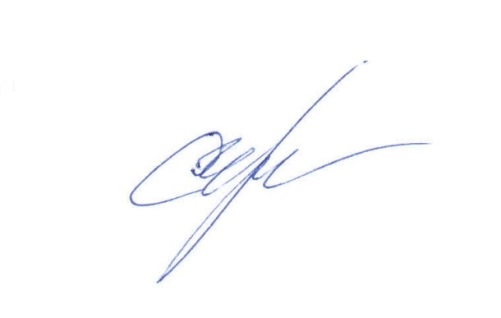 Начальник 5 НИЦ                                                                                     С.Г. Чечулин02 апреля 2024	Исп. Влад И.В.8 (495) 287 73 05 доб. 29 34